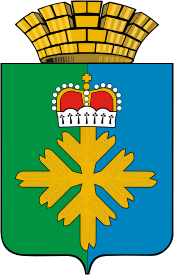 ДУМА ГОРОДСКОГО ОКРУГА ПЕЛЫМШЕСТОГО СОЗЫВАДЕВЯТОЕ ЗАСЕДАНИЕРЕШЕНИЕот 28.09.2017 г. № 74/9п. ПелымО внесении изменений в решение Думы городского округа Пелым от 15.12.2016  года № 30/3«Об утверждении бюджета городского округа Пелым на 2017 год и плановый период 2018 и 2019 годов»На основании Бюджетного кодекса Российской Федерации,Закона Свердловской области от 29.06.2017 года № 59-ОЗ «О внесении изменений в Закон Свердловской области «Об областном бюджете на 2017 год и плановый период 2018-2019 годов», руководствуясь Уставом городского округа Пелым, Дума городского округа ПелымРЕШИЛА:1. Увеличить доходы местного бюджета на 2017 год на 624 200рублей.2. Увеличить расходы местного бюджета на 2017 год на 624 200рублей.3.  Внести в решение Думы городского округа Пелым от 15.12.2016 года № 30/3 «Об утверждении бюджета городского округа Пелым на 2017 год и плановый период 2018 и 2019 годов» следующие изменения:3.1. абзац 1 подпункта 1 пункта 1 изложить в следующей редакции:«1) общий объем доходов бюджета городского округа Пелым составляетна 2017 год – 156 613 160 рублей, в том числе объем межбюджетных трансфертов из областного бюджета – 100 060 160 рублей;3.2.абзац 1 подпункта 2 пункта 1 изложить в следующей редакции:«2) общий объем расходов бюджета городского округа Пелым составляет на 2017 год  – 169 128 160 рублей, в том числе объем расходов, осуществляемых за счет субвенций из областного бюджета – 53 548 700 рублей.4. Приложения № 1,№ 3,№ 4,№ 6,№ 9,№ 13 изложить в новой редакции (прилагаются).5. Настоящее решение вступает в силу после официального опубликования (обнародования).6. Опубликовать настоящее решение в газете «Пелымский вестник».7. Контроль исполнения настоящего решения возложить на постоянную комиссию по бюджету и экономической политике (И.Г. Шихалев).Глава городского округа Пелым                         Ш.Т. Алиев Заместитель председателя Думы городского округа ПелымТ.А. Смирнова